        10.15 Schedule of Fees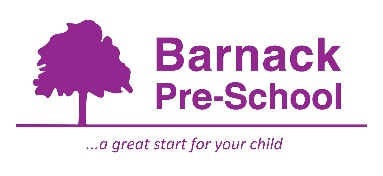 Schedule of feesSchedule of feesSchedule of feesDeposit amount£20.00£20.00Hourly rate: £6.00 Hourly rate: £6.00 Hourly rate: £6.00 Children aged 2 yearsChildren aged 2 years£6.00 per hourChildren aged 3 years or moreChildren aged 3 years or more£6.00 per hourOther charges:Other charges:Other charges:Early arrival/late collection fee From 12:05pm/3:05pm (Depending on your child’s booked in leaving time) we will charge £5.00 for the first 10 minutes and £5.00 for every 5 minutes after this. Early arrival/late collection fee From 12:05pm/3:05pm (Depending on your child’s booked in leaving time) we will charge £5.00 for the first 10 minutes and £5.00 for every 5 minutes after this. Early arrival/late collection fee From 12:05pm/3:05pm (Depending on your child’s booked in leaving time) we will charge £5.00 for the first 10 minutes and £5.00 for every 5 minutes after this. 